Por fin llega el día en que el colegio se convierte en un hospital y nosotros somos Admisión. Nos encargamos de recibir a los pacientes, rellenar algunos datos y pasarlos a triaje (4 años):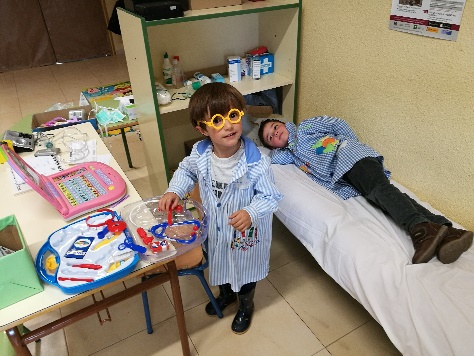 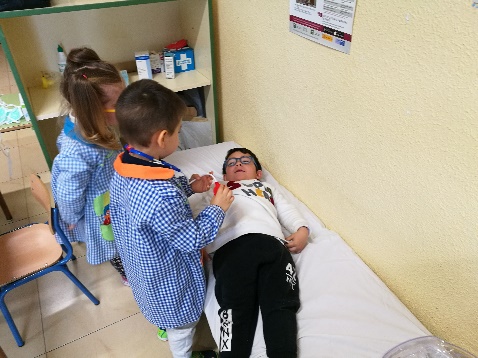 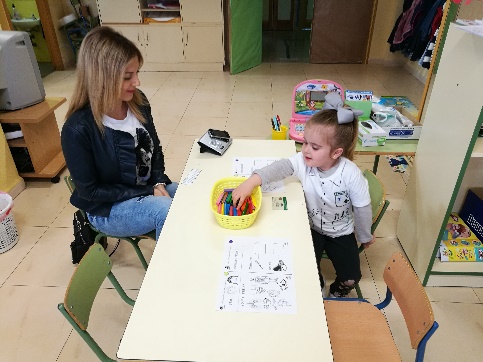 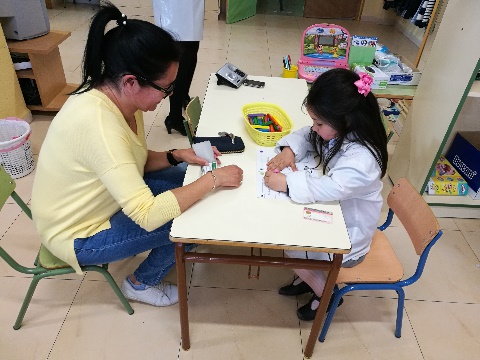 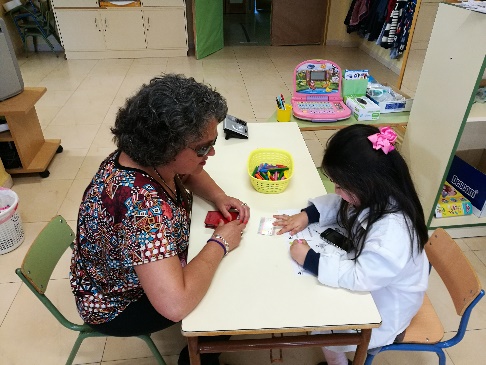 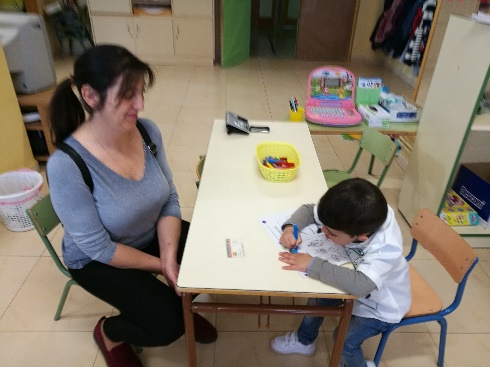 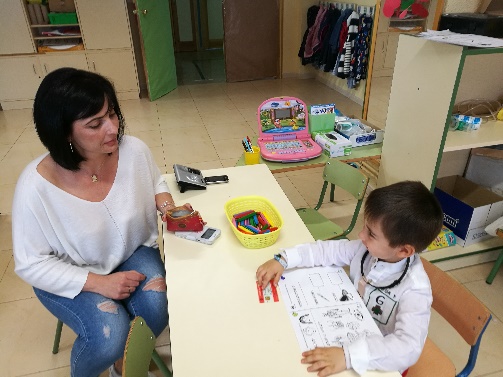 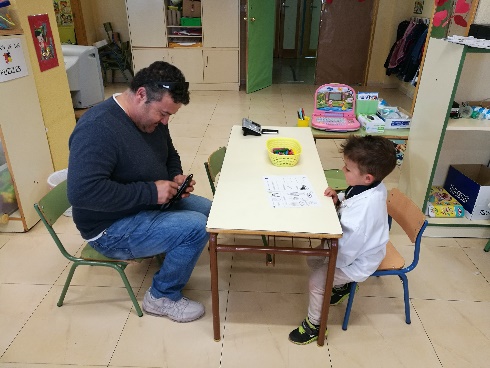 